MAGIC WEEKEND 2017 EVENT T-SHIRTT-Shirts are £5 for children, £7 for adults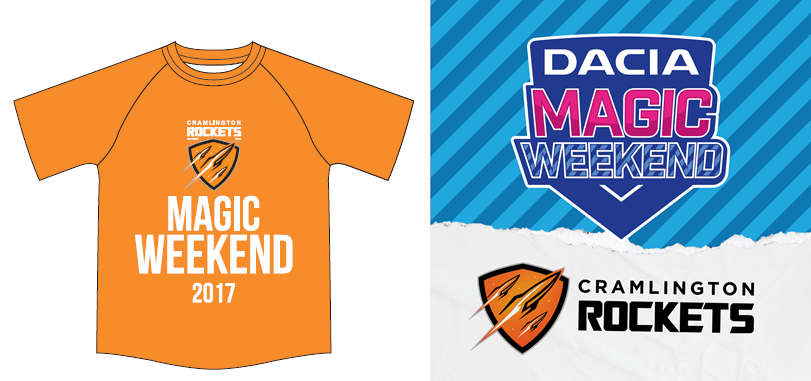 Fill in the below form and hand in to your team manager or U16s Mum, Tracey Peggie with payment in cash, cheque or make a bank transfer by 27th April.  T-shirts will be distributed at training at Cramlington from 10th May.Bank transfer to Sort Code: 20 23 81 Account Number: 33431967. Use reference “MT [Your Name]” and email cramlingtonrockets.com to confirm payment in full. Cheques made payable to Cramlington Rockets RLFC.MALE SIZING Size:SMLXLXXL3XL4XL5XL5XLChest (to fit):35/3738/4041/4344/4647/4950/5253/5556/5856/58FEMALE SIZING Size:XSSMLXLXXLLadies size:81012141618Chest (to fit):303234363840KIDS SIZING Age:3-45-67-89-1112-1314-15Height (cm):104116128140152164Chest (to fit):22/2426/2830323436QuantityMale/Female/YouthSize(s)TotalCostName & contact No.Name & contact No.Age GroupTOTALTOTAL